Лимерики – как элемент ТРИЗ в работе с детьми дошкольного возрастатехнологии ТРИЗ – теория решения изобретательных задач.Основной целью использования ТРИЗ-технологии в детском саду является развитие, с одной стороны, таких качеств мышления, как гибкость, подвижность, системность, диалектичность; с другой - поисковой активности, стремления к новизне; речи и творческого воображения.Используя технологии ТРИЗ, дети ищут и находят своё решение. Изобретательство детей выражается в творческой фантазии, в соображении, в придумывании чего-то нового, Технологии ТРИЗ дают детям методы и инструменты творчества, владея которыми они могут легче найти общий язык и понять друг друга и взрослого.Использование адаптированных методов ТРИЗ в процессе развития речи дает несомненные преимущества: в активизации познавательной деятельности детей; в создании мотивационных установок на проявление творчества; в создании условий для развития образной стороны речи детей (обогащение словарного запаса оценочной лексики, словами с переносным значением, синонимами и антонимами); повышает эффективность овладения всеми языковыми средствами; формирует осознанность в построении лексико-грамматических конструкций; развивает гибкость аналитико-синтетических операций в мыслительной деятельности.В работе по развитию речи детей я применяю лимерики (элемент ТРИЗ) – это короткое стихотворение, состоящее, как правило, из пяти строк, написанное в жанре нонсенса /узаконенной нелепицы/, т.е. строчки   рифмуются между собой и в завершении текста имеется вывод.  Основная форма работы по составлению лимерик - игровые задания и упражнения, в определенной последовательности, начиная с 3-х-летнего возраста: «Складные картинки», «Придумай рифмованное слово (строчки)», «Составляем лимерики», «Сочиняем разные лимерики», «Сочини дальше», «Исправь меня» и т.д.Работа по составлению лимерик «захватила» не только детей, но и их родителей. Лимерики - это не чудо из АмерикиЭто технология ТРИЗПосмотри и удивись! 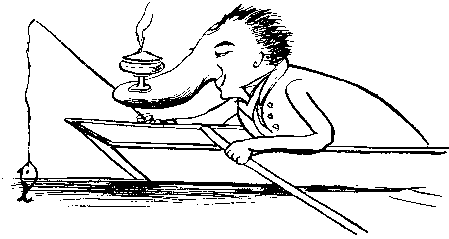 